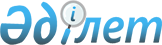 Дәрілік заттарды қосымша беру туралы
					
			Күшін жойған
			
			
		
					Қарағанды облыстық мәслихатының 2018 жылғы 29 наурыздағы ХIV сессиясының № 289 шешімі. Қарағанды облысының Әділет департаментінде 2018 жылғы 4 сәуірде № 4678 болып тіркелді. Күші жойылды - Қарағанды облыстық мәслихатының 2020 жылғы 2 шілдедегі № 553 шешімімен
      Ескерту. Күші жойылды - Қарағанды облыстық мәслихатының 02.07.2020 № 553 шешімімен (алғашқы ресми жарияланған күннен бастап қолданысқа енгізіледі).
      "Халық денсаулығы және денсаулық сақтау жүйесі туралы" Қазақстан Республикасының 2009 жылғы 18 қыркүйектегі Кодексіне, "Қазақстан Республикасындағы жергілікті мемлекеттік басқару және өзін-өзі басқару туралы" Қазақстан Республикасының 2001 жылғы 23 қаңтардағы Заңына сәйкес, Қарағанды облыстық мәслихаты, ШЕШІМ ЕТТІ:
      1. Амбулаториялық емдеу кезінде дәрілік зат тегін босатылатын азаматтардың жеке санаттарына қосымша берілсін: келесі диагнозбен азаматтарға дәрілік зат (рецепт бойынша): "Онкология" - дәрілік зат "Кризотиниб", "Идиопатиялық өкпелік фиброз" - дәрілік зат "Пирфенидон".
      2. Шешімнің орындалуын бақылау облыстық мәслихаттың әлеуметтік-мәдени даму және халықты әлеуметтік қорғау жөніндегі тұрақты комиссиясына жүктелсін (С.М. Әдекенов).
      3. Шешім ресми жарияланған күннен бастап күшіне енеді. 
					© 2012. Қазақстан Республикасы Әділет министрлігінің «Қазақстан Республикасының Заңнама және құқықтық ақпарат институты» ШЖҚ РМК
				
      Сессия төрағасы

М. Ибатов

      Облыстық мәслихат хатшысы

С. Өтешов
